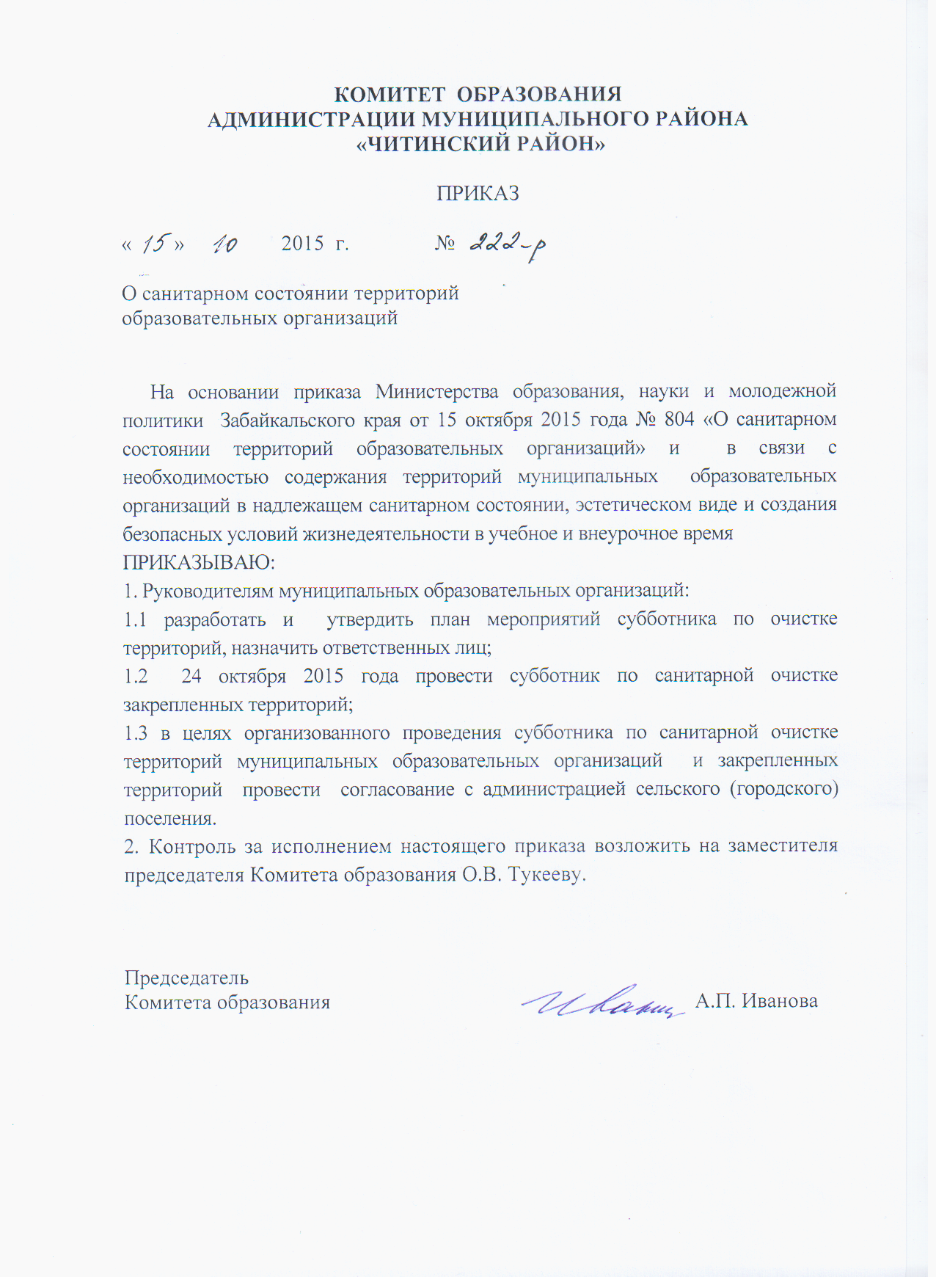 План мероприятий  субботника по очистке территорий МОУ СОШ с. Сохондо.№п/пМероприятиеКлассОтветственные1.Территория возле спортзала9 классБашнаева О.Н.2.Территория палисадника8 классПодойницина Н.Б.3.Территория футбольного поля, главный вход10 классЖамбалова И.В.4.Территория хозяйственной части с востока11 классНикифорова Е.-Х.П